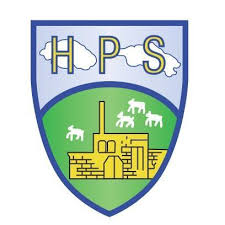 Heathcoat Primary SchoolMath Curriculum – Progression of Key Skills and KnowledgeCurriculum Organisation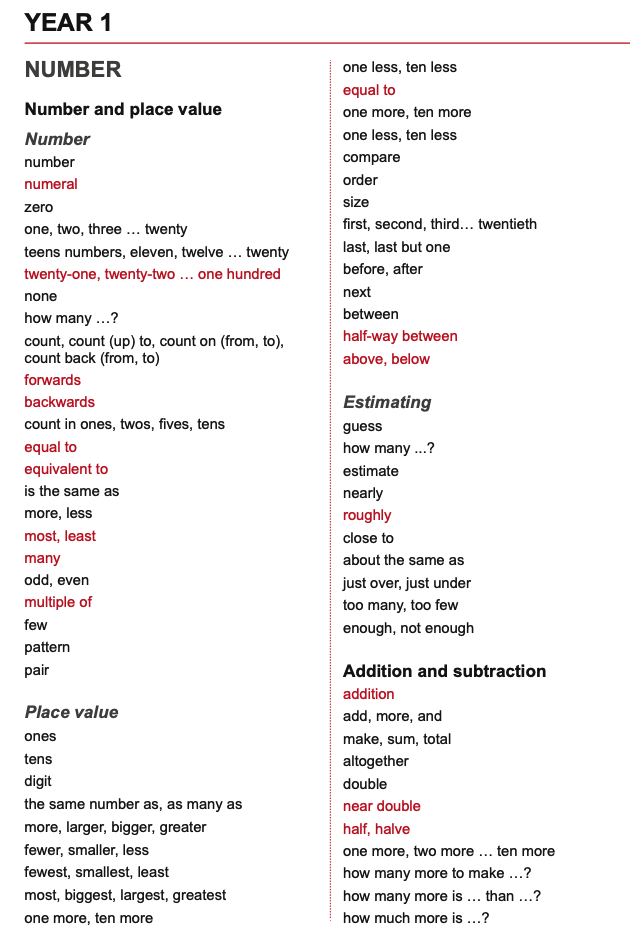 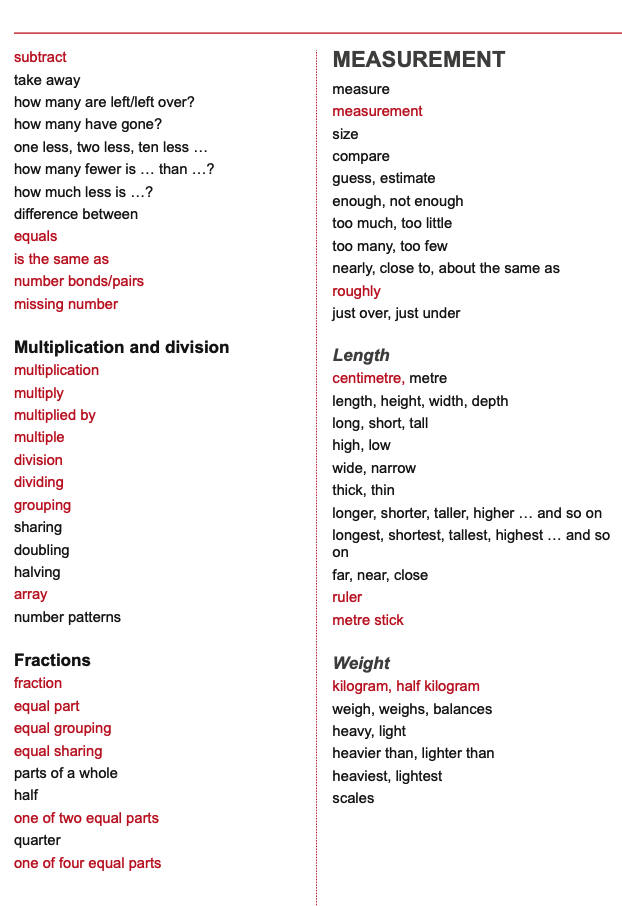 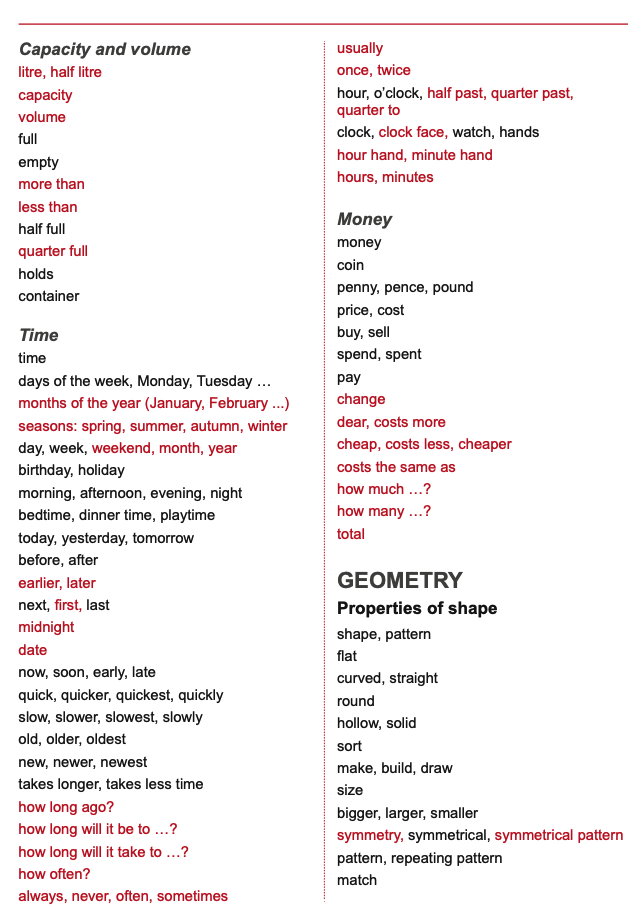 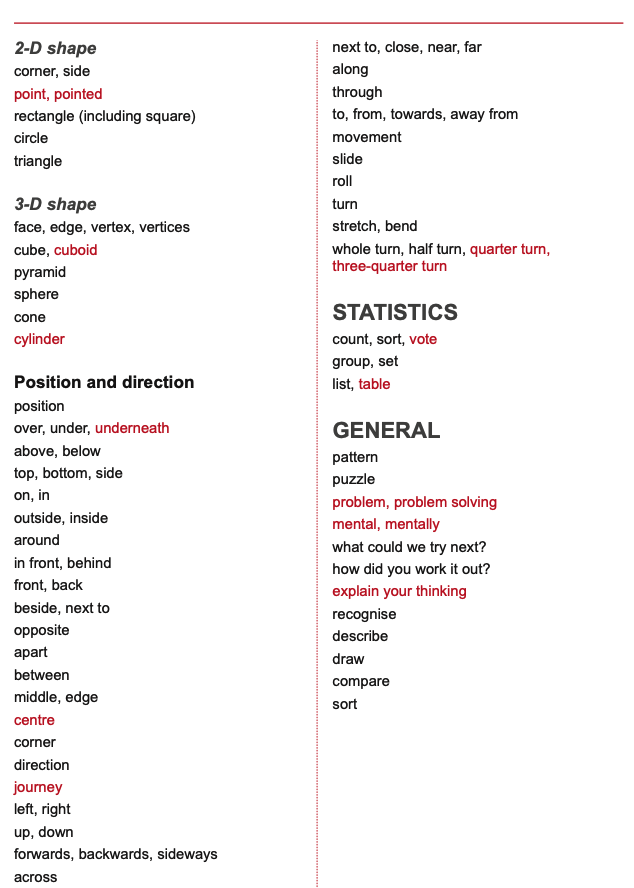 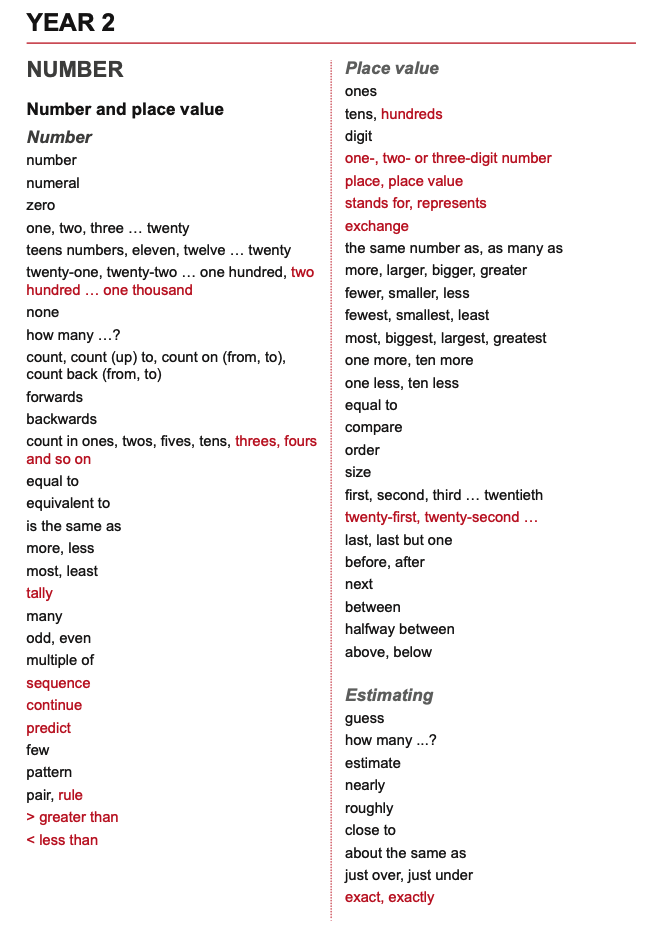 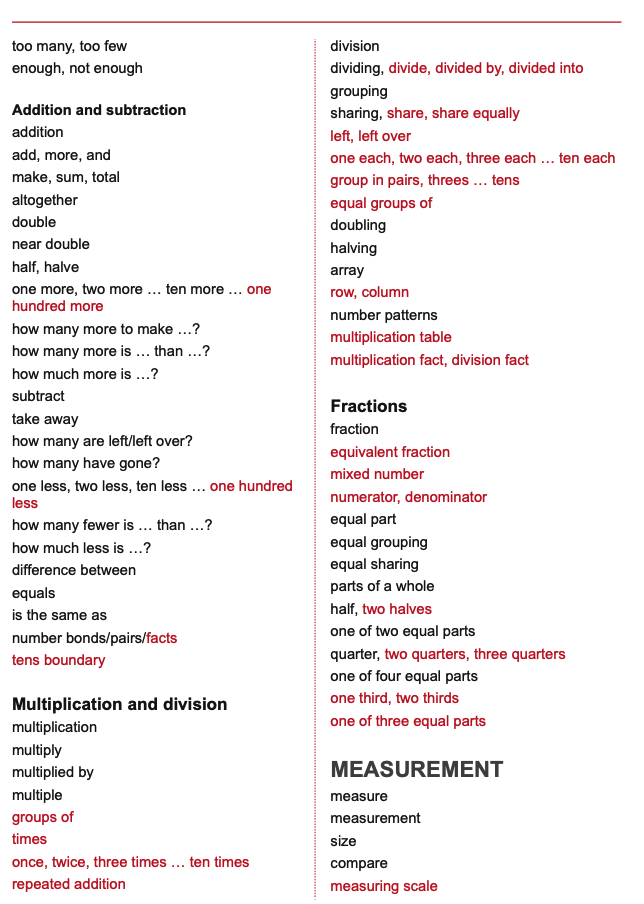 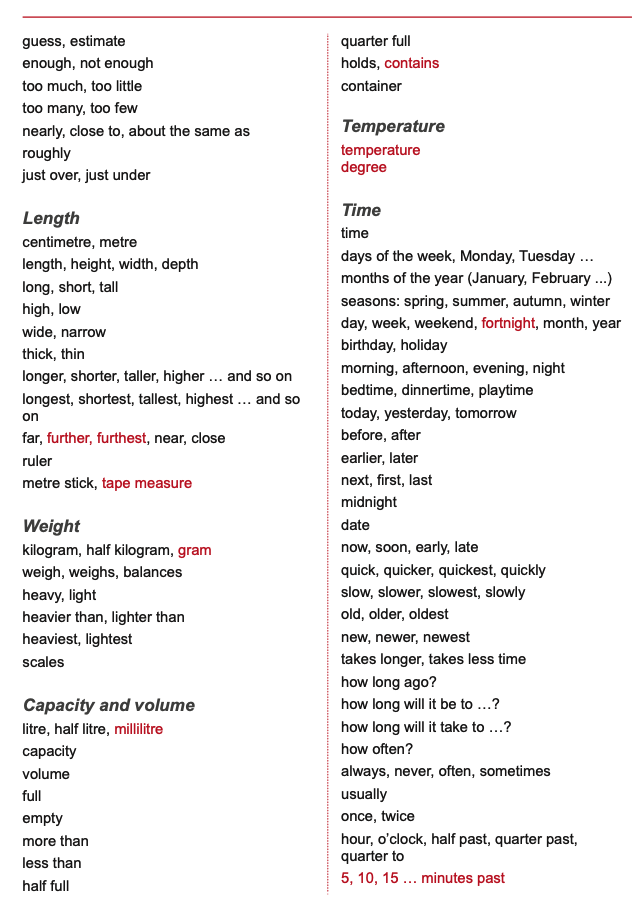 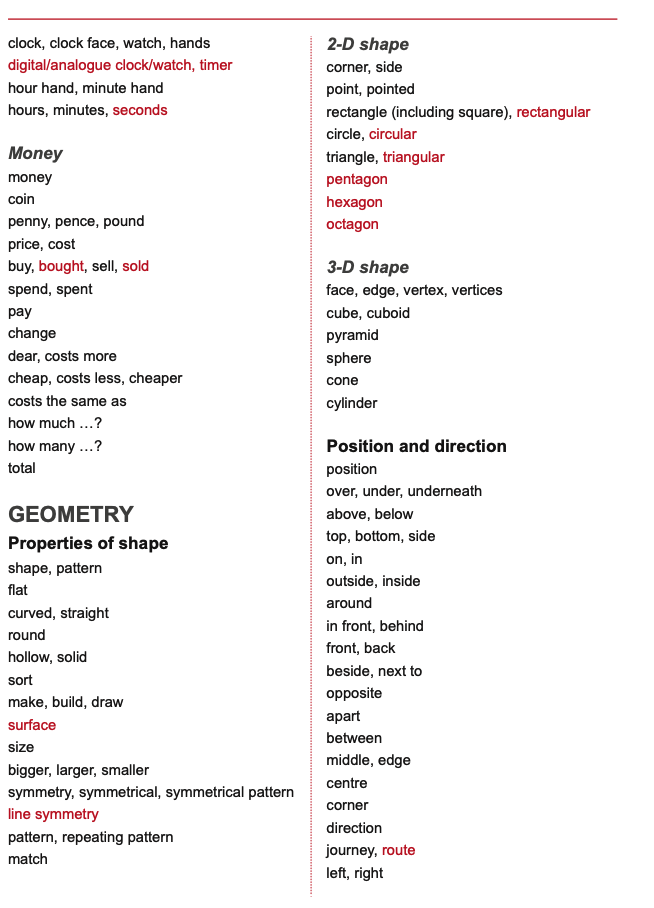 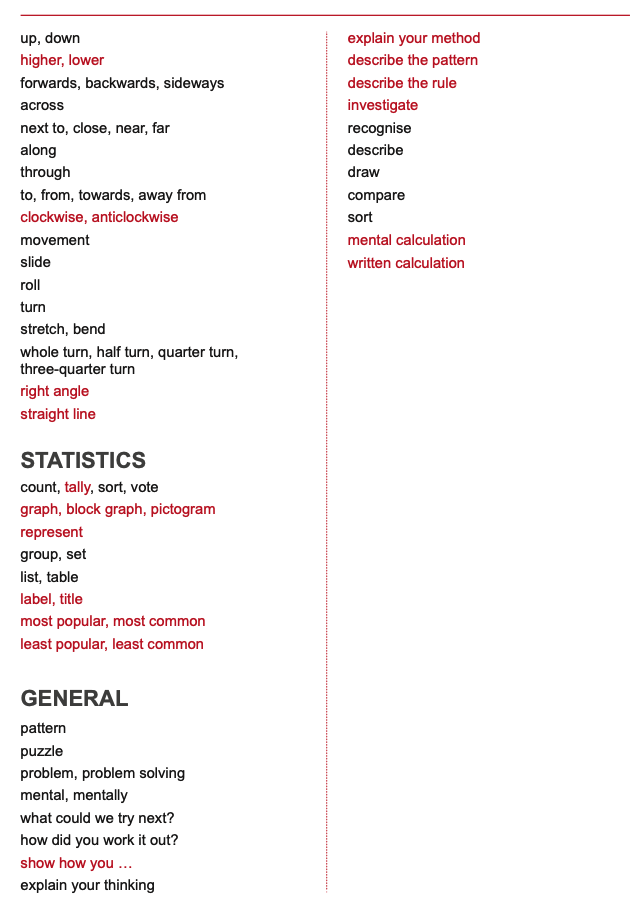 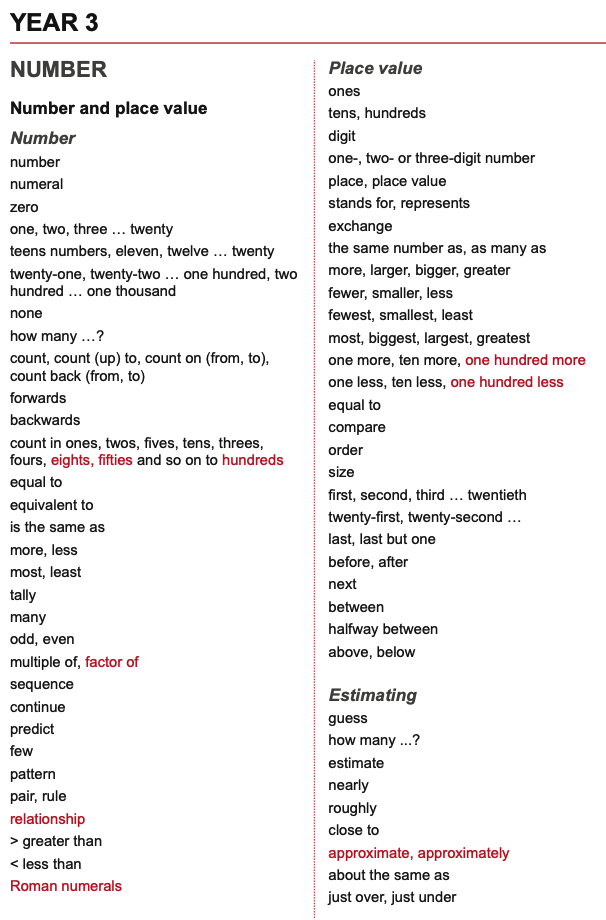 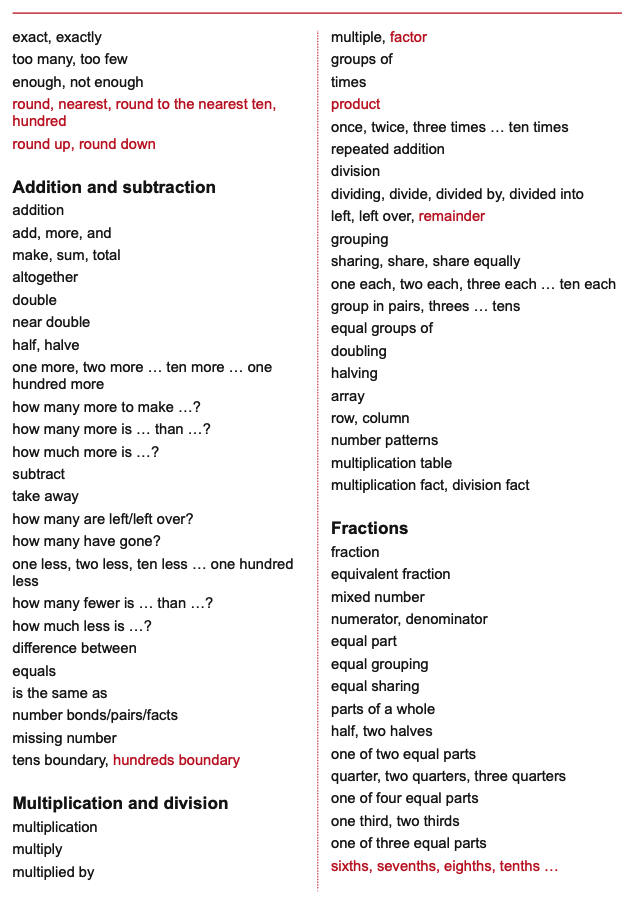 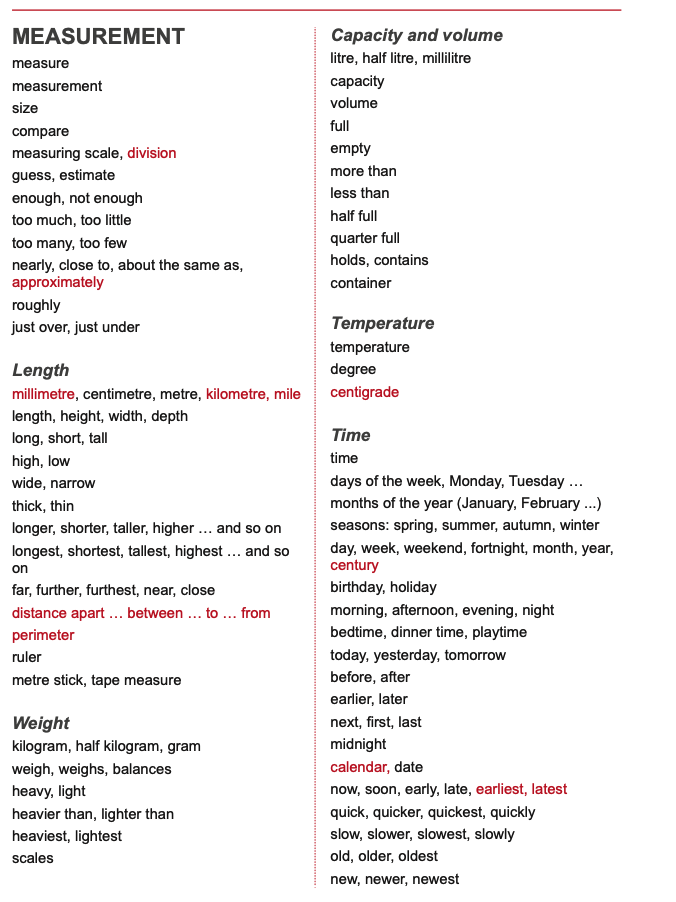 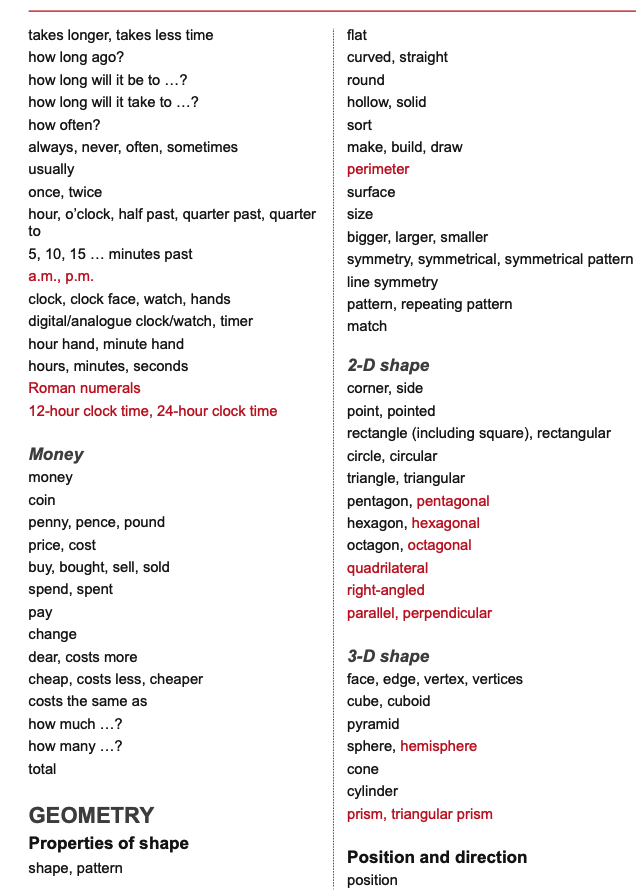 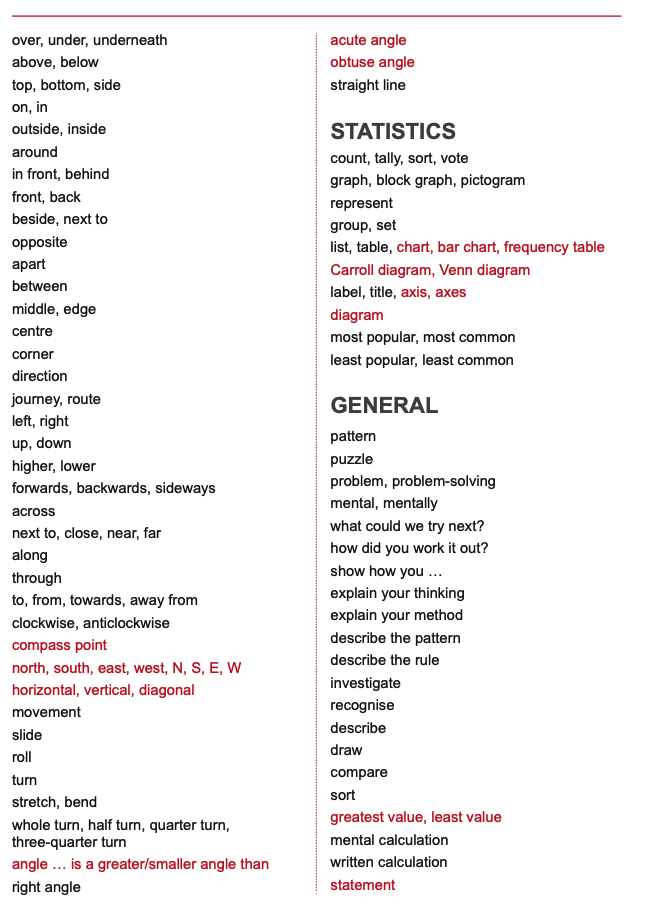 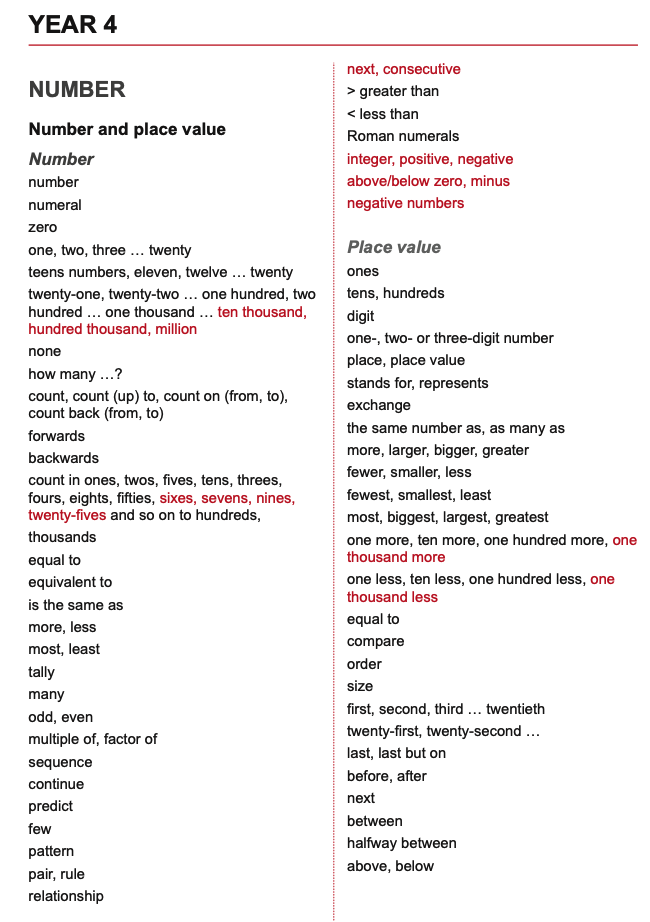 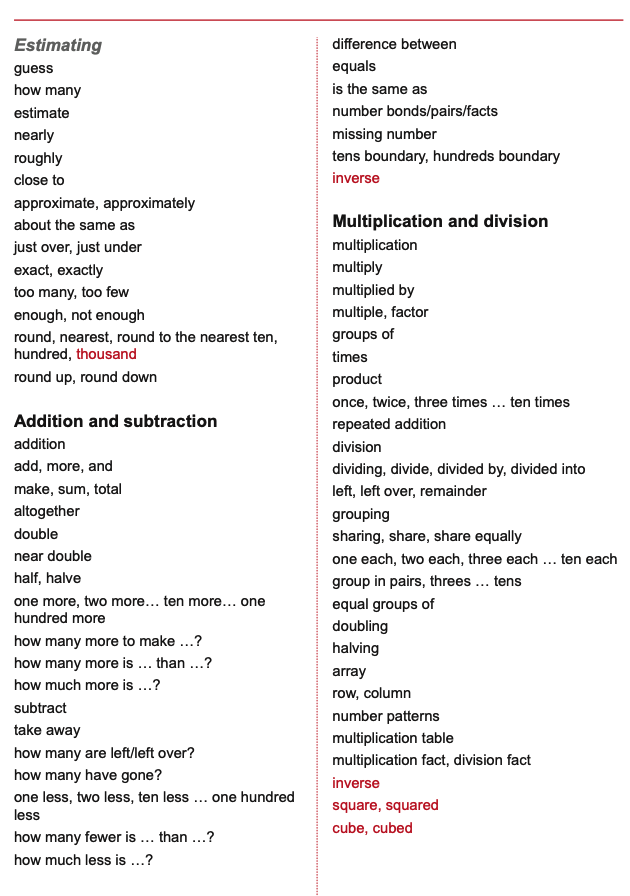 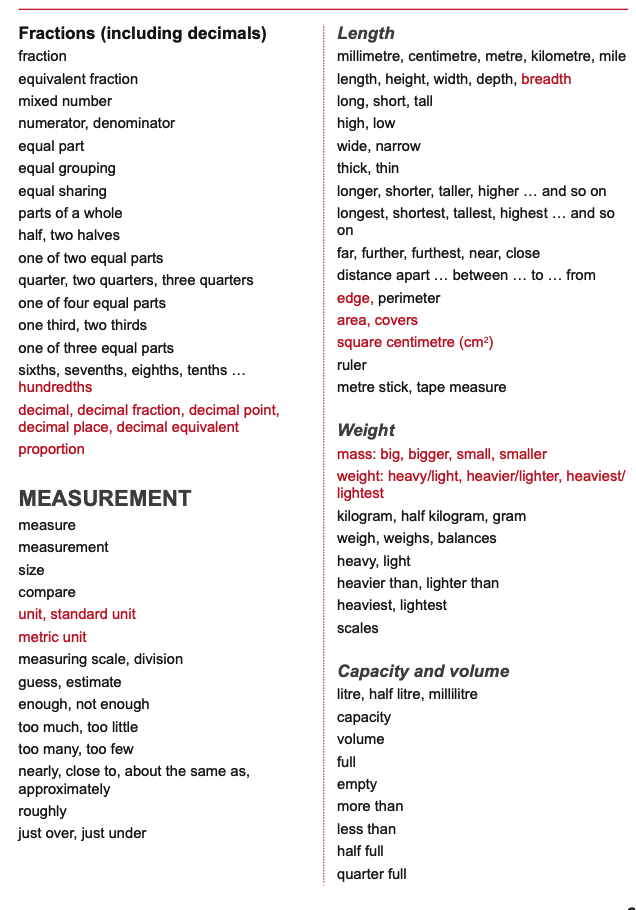 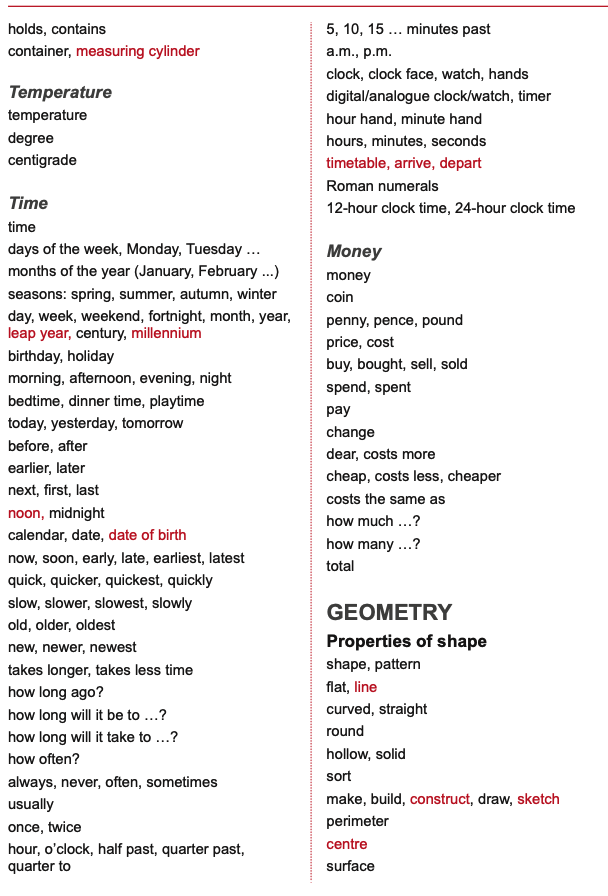 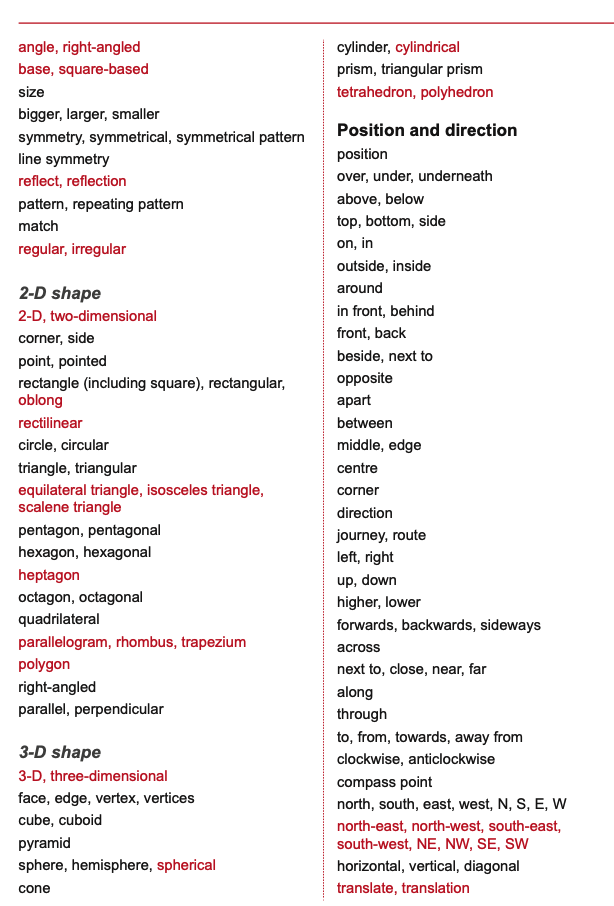 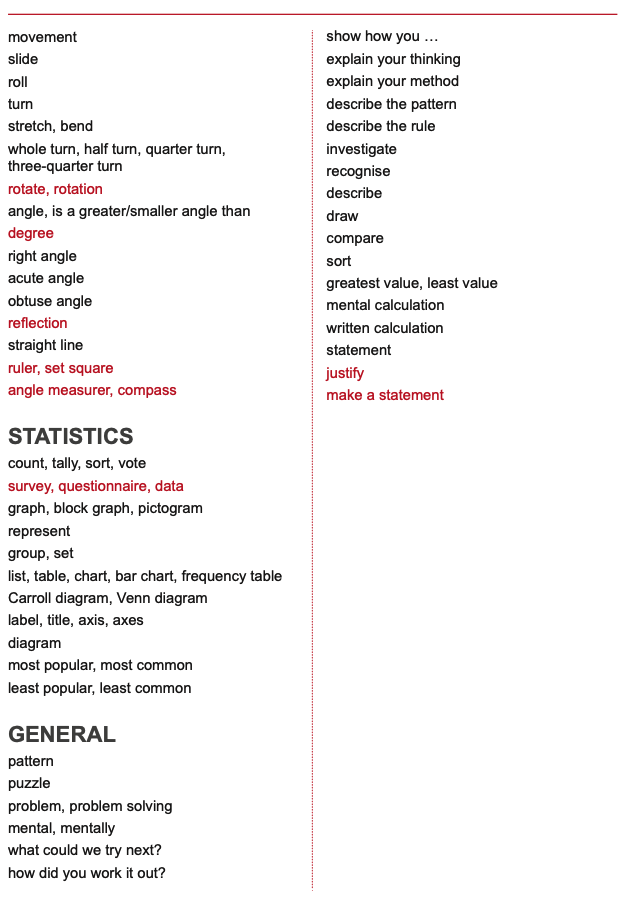 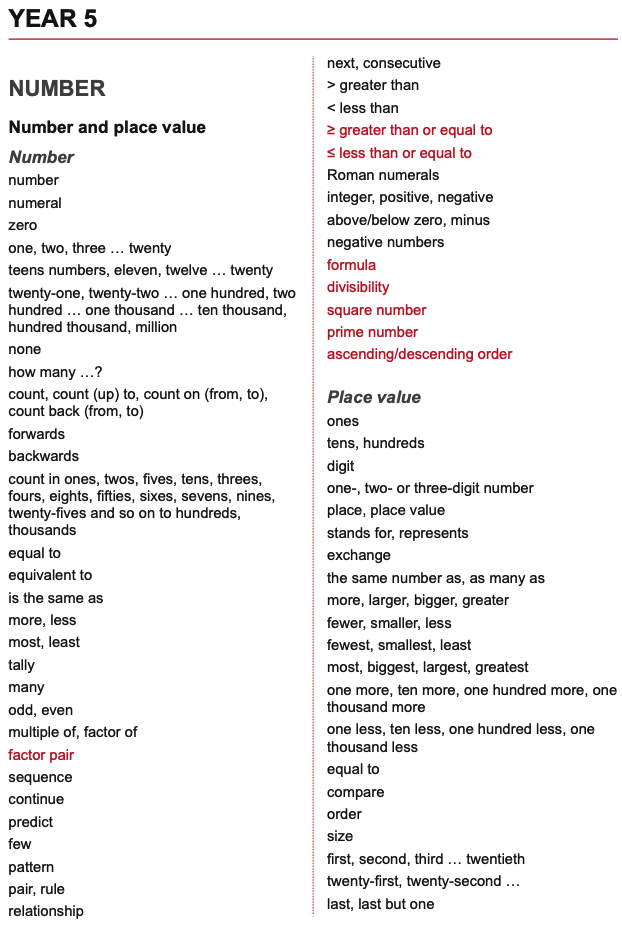 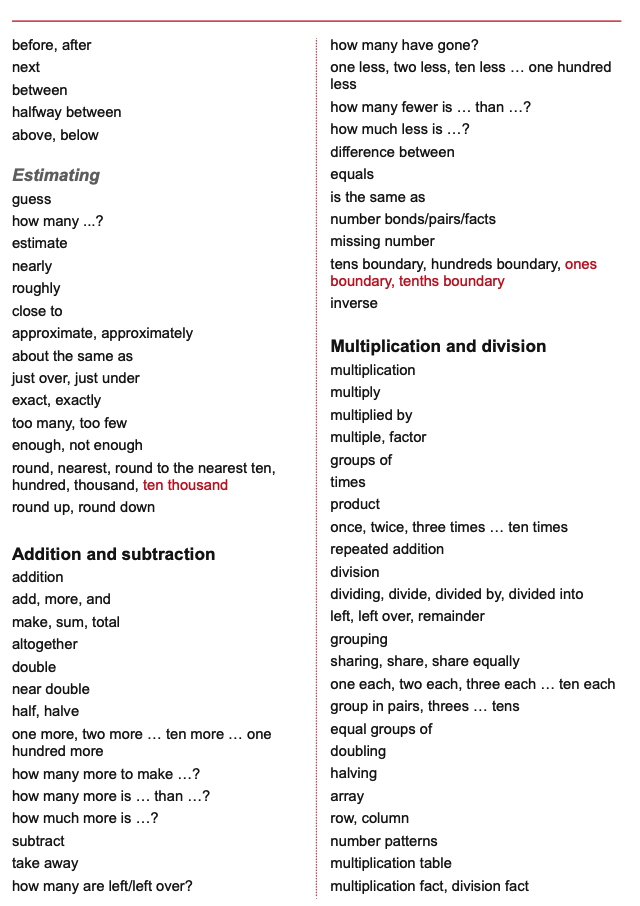 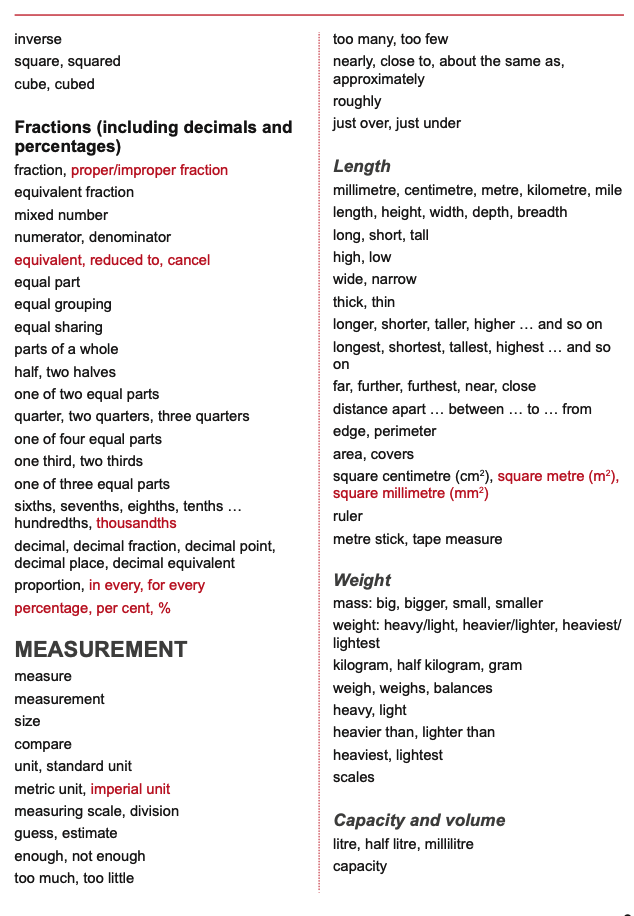 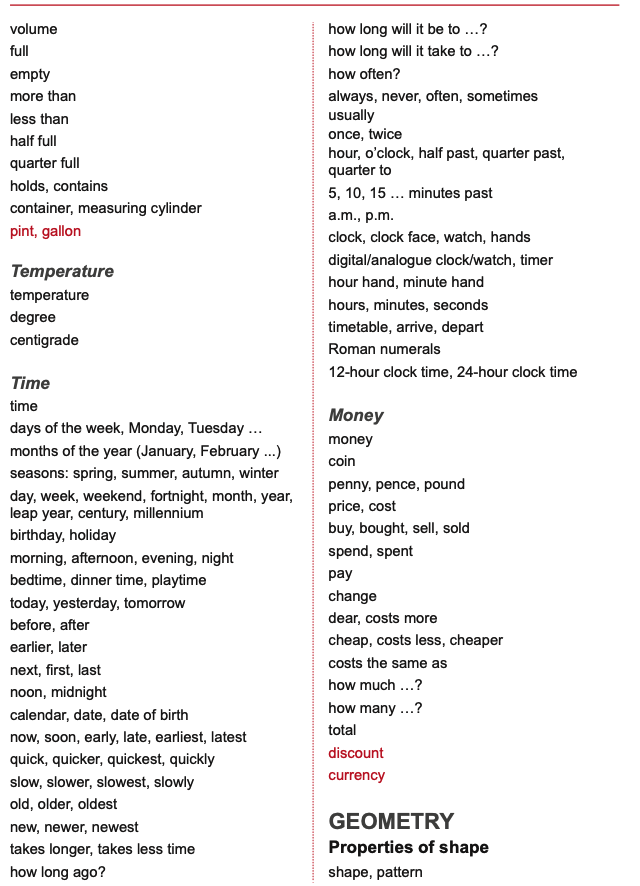 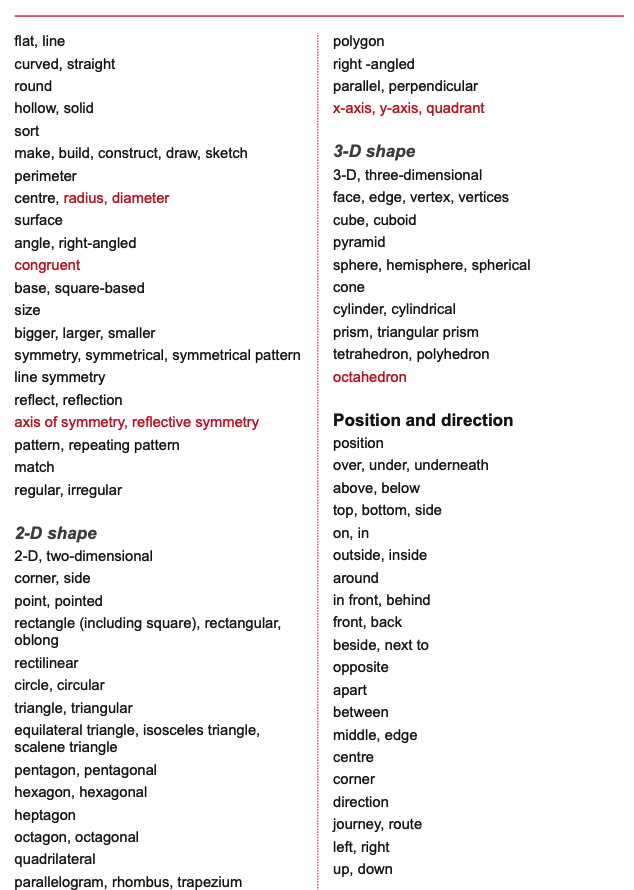 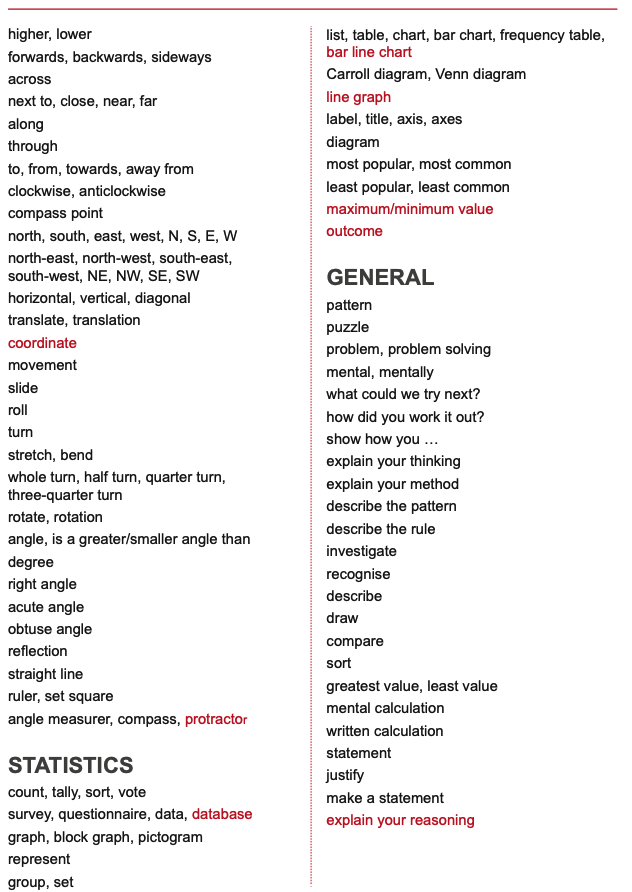 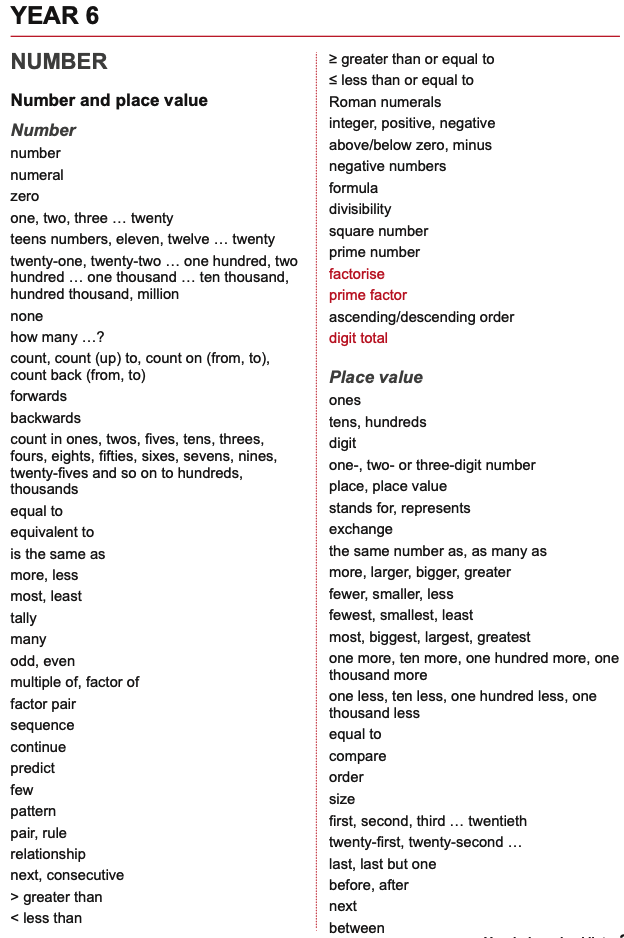 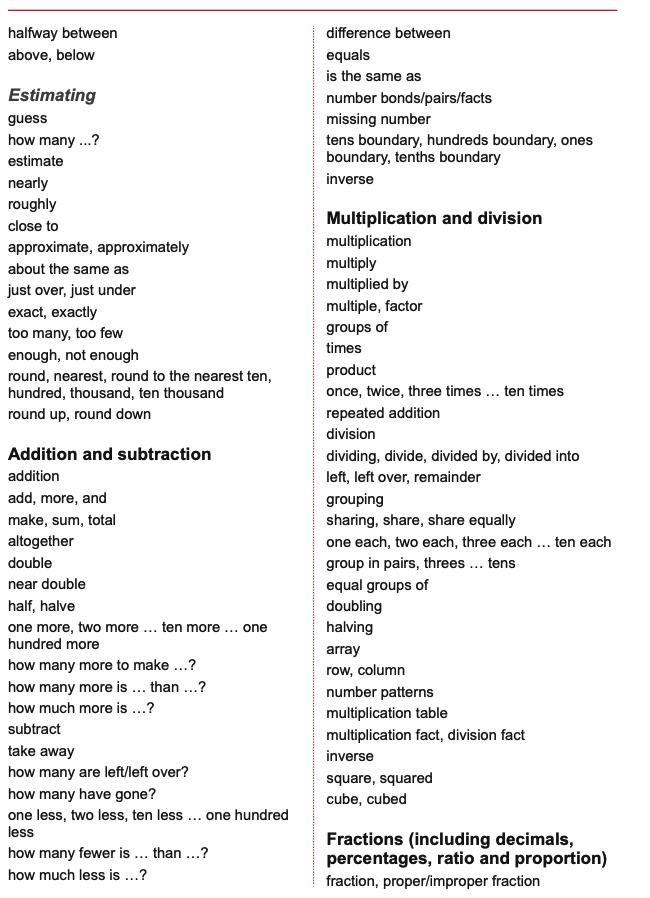 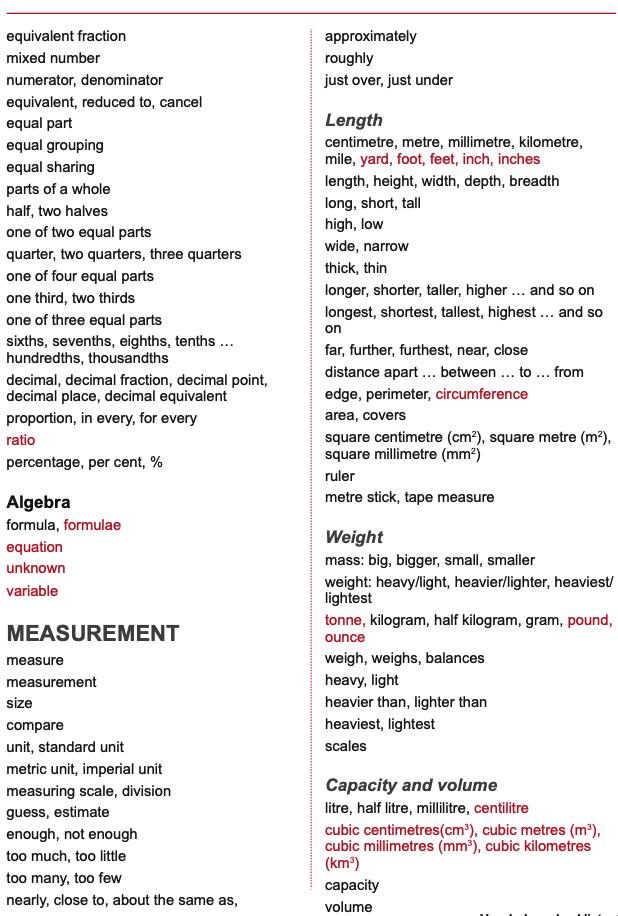 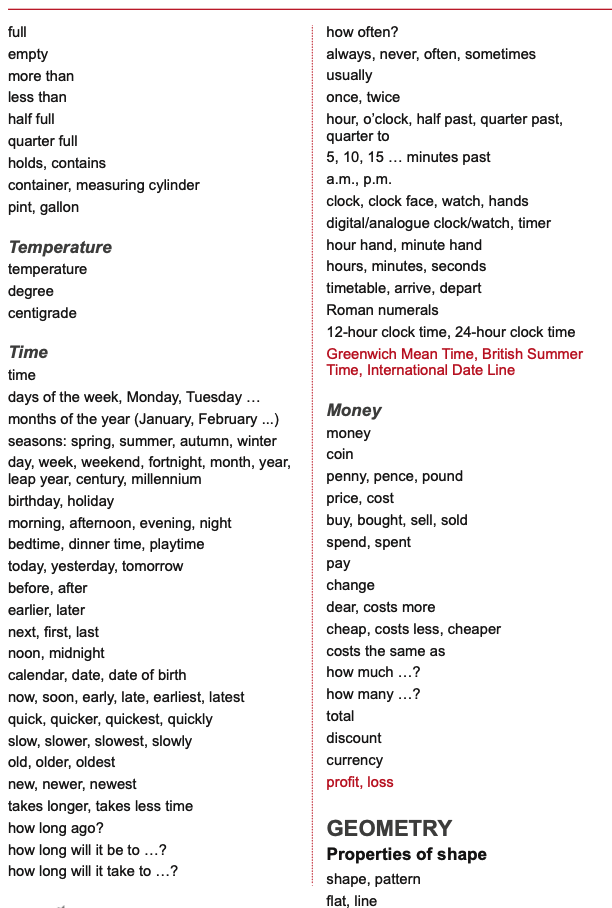 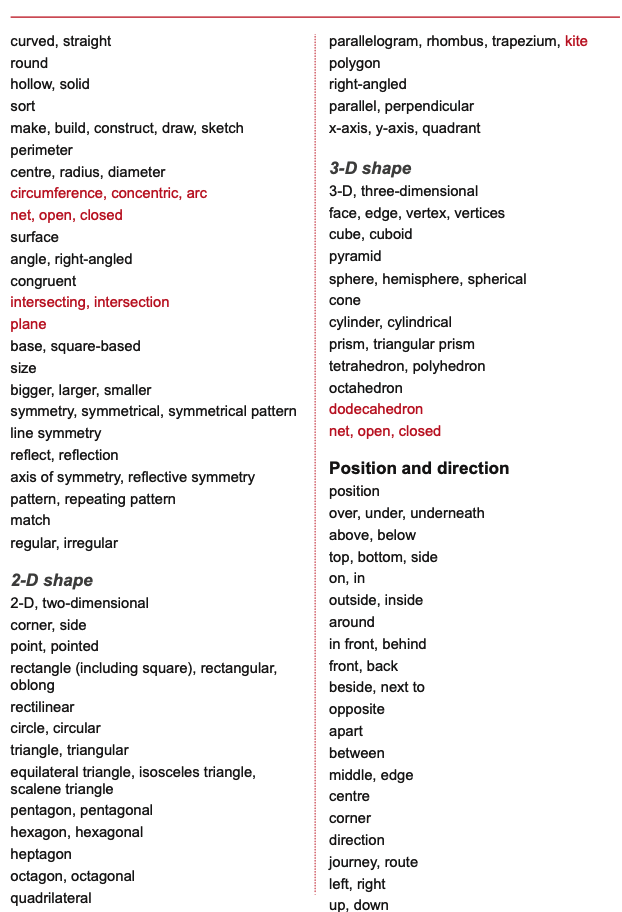 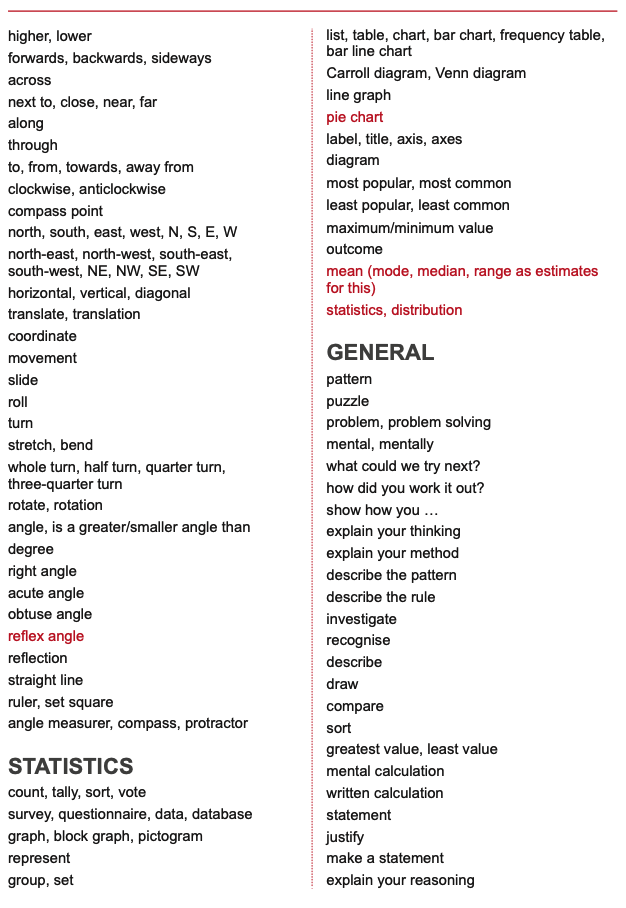 DateReview dateSubject leadersJuly 2023September 2024Emma Gunn Mike PayneAt Heathcoat Primary School, we believe mathematics is an important part of children’s development throughout school, right from an early age. We intend on delivering a curriculum which: Gives each pupil a chance to believe in themselves as mathematicians and develop the power of resilience and perseverance when faced with mathematical challenges. Allows children to be a part of daily, creative and engaging lessons that will give them a range of opportunities to explore mathematics following a mastery curriculum approach. Recognises that mathematics underpins much of our daily lives and therefore is of paramount importance in order that children aspire and become successful in the next stages of their learning. Engages all children and entitles them to the same quality of teaching and learning opportunities, striving to achieve their full potential. Makes rich connections across mathematical ideas to develop fluency, mathematical reasoning and competence in solving increasingly sophisticated problems. Provides equal opportunities for children to apply their mathematical knowledge to other subjects (cross-curricular links). Is in line with the expectations in the National Curriculum 2014.  At Heathcoat Primary School, we believe mathematics is an important part of children’s development throughout school, right from an early age. We intend on delivering a curriculum which: Gives each pupil a chance to believe in themselves as mathematicians and develop the power of resilience and perseverance when faced with mathematical challenges. Allows children to be a part of daily, creative and engaging lessons that will give them a range of opportunities to explore mathematics following a mastery curriculum approach. Recognises that mathematics underpins much of our daily lives and therefore is of paramount importance in order that children aspire and become successful in the next stages of their learning. Engages all children and entitles them to the same quality of teaching and learning opportunities, striving to achieve their full potential. Makes rich connections across mathematical ideas to develop fluency, mathematical reasoning and competence in solving increasingly sophisticated problems. Provides equal opportunities for children to apply their mathematical knowledge to other subjects (cross-curricular links). Is in line with the expectations in the National Curriculum 2014.  At Heathcoat Primary School, we believe mathematics is an important part of children’s development throughout school, right from an early age. We intend on delivering a curriculum which: Gives each pupil a chance to believe in themselves as mathematicians and develop the power of resilience and perseverance when faced with mathematical challenges. Allows children to be a part of daily, creative and engaging lessons that will give them a range of opportunities to explore mathematics following a mastery curriculum approach. Recognises that mathematics underpins much of our daily lives and therefore is of paramount importance in order that children aspire and become successful in the next stages of their learning. Engages all children and entitles them to the same quality of teaching and learning opportunities, striving to achieve their full potential. Makes rich connections across mathematical ideas to develop fluency, mathematical reasoning and competence in solving increasingly sophisticated problems. Provides equal opportunities for children to apply their mathematical knowledge to other subjects (cross-curricular links). Is in line with the expectations in the National Curriculum 2014.  EYFSCardinality and CountingUnderstanding that the cardinal value of a number refers to the quantity, or ‘howmanyness’ of things it representsComparisonUnderstanding that comparing numbers involves knowing which numbers are worth more or less than each otherCompositionUnderstanding that one number can be made up from (composed from) two or more smaller numbersPatternLooking for and finding patterns helps children notice and understand mathematical relationshipsShape and SpaceUnderstanding what happens when shapes move, or combine with other shapes, helps develop wider mathematical thinkingMeasuresComparing different aspects such as length, weight and volume, as a preliminary to using units to compare laterYear 1Year 2Year 3Previous Reception experiences and counting within 100Unit 1 – 7 weeksComparison of quantities and part–whole relationshipsUnit 2 – 3 weeksNumbers 0 to 5Unit 3 – 2 weeksRecognise, compose, decompose and manipulate 2D and 3D shapesUnit 4 – 3 weeksNumbers 0 to 10Unit 5 – 3 weeksAdditive structuresUnit 6 – 4 weeksAddition and subtraction facts within 10Unit 7 – 3 weeksNumbers 0 to 20Unit 8 – 4 weeksUnitising and coin recognitionUnit 9 – 5 weeksPosition and directionUnit 10 – 1 weekTimeUnit 11 – 2 weeksNumbers 10 to 100Unit 1 – 4 weeksCalculations within 20Unit 2 – 3 weeksFluently add and subtract within 10Unit 3 – 1 weekAddition and subtraction of two-digit numbers (1)Unit 4 – 2 weeksIntroduction to multiplicationUnit 5 – 7 weeksIntroduction to division structuresUnit 6 – 2 weeksShapeUnit 7 – 2 weeksAddition and subtraction of two-digit numbers (2)Unit 8 – 3 weeksMoneyUnit 9 – 1 weekFractionsUnit 10 – 2 weeksTimeUnit 11 – 1 weekPosition and directionUnit 12 – 1 weekMultiplication and division – doubling, halving, quotitive and partitive divisionUnit 13 – 3 weeksSense of measure – capacity, volume, massUnit 14 – 2 weeksAdding and subtracting across 10Unit 1 – 2 weeksNumbers to 1,000Unit 2 – 10 weeksRight anglesUnit 3 – 2 weeksManipulating the additive relationship and securing mental calculationUnit 4 – 4 weeksColumn additionUnit 5 – 2 weeks2, 4, 8 times tablesUnit 6 – 3 weeksColumn subtractionUnit 7 – 1 weekUnit fractionsUnit 8 – 5 weeksNon-unit fractionsUnit 9 – 4 weeksParallel and perpendicular sides in polygonsUnit 10 – 2 weeksTimeUnit 11 – 1 weekYear 4Year 5Year 6Review of column addition and subtractionUnit 1 – 3 weeksNumbers to 10,000Unit 2 – 5 weeksPerimeterUnit 3 – 2 weeks3, 6, 9 times tablesUnit 4 – 4 weeks7 times table and patternsUnit 5 - 2 weeksUnderstanding and manipulating multiplicative relationshipsUnit 6 – 5 weeksCoordinatesUnit 7 – 2 weeksReview of fractionsUnit 8 – 1 weekFractions greater than 1Unit 9 – 5 weeksSymmetry in 2D shapesUnit 10 – 2 weeksTimeUnit 11 – 1 weekDivision with remaindersUnit 12 – 2 weeksDecimal fractionsUnit 1 – 5 weeksMoneyUnit 2 – 2 weeksNegative numbersUnit 3 – 2 weeksShort multiplication and short divisionUnit 4 – 6 weeksArea and scalingUnit 5 – 5 weeksCalculating with decimal fractionsUnit 6 – 3 weeksFactors, multiples and primesUnit 7 – 4 weeksFractionsUnit 8 – 7 weeksConverting unitsUnit 9 - 2 weeksAnglesUnit 10 - 3 weeksCalculating using knowledge of structures (1)Unit 1 – 6 weeksMultiples of 1,000Unit 2 – 2 weeksNumbers up to 10,000,000Unit 3 – 4 weeksDraw, compose and decompose shapesUnit 4 – 2 weeksMultiplication and divisionUnit 5 – 4 weeksArea, perimeter, position and directionUnit 6 – 2 weeksFractions and percentagesUnit 7 – 6 weeksStatisticsUnit 8 – 1 weekRatio and proportionUnit 9 – 2 weeksCalculating using knowledge of structures (2)Unit 10 – 1 weekSolving problems with two unknownsUnit 11 – 2 weeksOrder of operationsUnit 12 – 1 weekMean averageUnit 13 – 1 weekPROGRESSION MAP PROGRESSION MAP PROGRESSION MAP PROGRESSION MAP PROGRESSION MAP PROGRESSION MAP Year 1Year 2Year 3Year 4Year 5Year 6Number & Place ValueNumber & Place ValueNumber & Place ValueNumber & Place ValueNumber & Place ValueNumber & Place ValueNumber & Place ValueCount within 100, forwards and backwards, starting with any number.Know that 10 tens are equivalent to 1 hundred, and that 100 is 10 times the size of 10; apply this to identify and work out how many 10s there are in other three- digit multiples of 10.Know that 10 hundreds are equivalent to 1 thousand, and that 1,000 is 10 times the size of 100; apply this to identify and work out how many 100s there are in other four-digit multiples of 100.Know that 10 tenths are equivalent to 1 one, and that 1 is 10 times the size of 0.1.Know that 100 hundredths are equivalent to 1 one, and that 1 is 100 times the size of 0.01.Know that 10 hundredths are equivalent to 1 tenth,and that 0.1 is 10 times the size of 0.01.Understand the relationship between powers of 10 from1 hundredth to 10 million, and use this to make a given number 10, 100,1,000, 1 tenth, 1hundredth or 1 thousandth times the size (multiply and divide by 10, 100 and 1,000).Recognise the place value of each digit in two-digit numbers, and compose and decompose two-digit numbers using standard and non- standard partitioning.Recognise the place value of each digit in three-digit numbers, and compose and decompose three-digit numbers using standard and non-standard partitioning.Recognise the place value of each digit in four-digit numbers, and compose and decompose four-digit numbers using standard and non- standard partitioning.Recognise the place value of each digit in numbers with up to 2 decimal places, and compose and decompose numbers with up to 2 decimal places usingstandard and non- standard partitioning.Recognise the place value of each digit in numbers up to 10 million, including decimal fractions, and compose and decompose numbers up to 10 million usingstandard and non- standard partitioning.Reason about the location of numbers to 20 within the linear number system, including comparing using < >and =Reason about the location of any two- digit number in the linear number system, including identifying the previous and next multiple of 10.Reason about the location of any three- digit number in the linear number system, including identifying the previous and next multiple of 100 and 10.Reason about the location of any four- digit number in the linear number system, including identifying the previous and next multiple of 1,000 and 100, and rounding to the nearest of each.Reason about the location of any number with up to 2 decimals places in the linear number system, including identifying the previous and next multiple of 1 and 0.1 and rounding to the nearest of each.Reason about the location of any number up to 10 million, including decimal fractions, in the linear number system, and round numbers, as appropriate, including in contexts.Year 1Year 2Year 3Year 4Year 5Year 6Divide 100 into 2, 4, 5 and 10 equal parts, and read scales/number lines marked in multiples of 100 with 2, 4, 5 and 10 equal parts.Divide 1,000 into 2, 4, 5 and 10 equal parts, and read scales/number lines marked in multiples of 1,000 with 2, 4, 5 and 10 equal parts.Divide 1 into 2,4, 5 and 10 equal parts, and read scales/number lines marked in units of 1 with 2, 4, 5 and 10 equal parts.Divide powers of 10, from 1 hundredth to10 million, into 2, 4, 5 and 10 equal parts, and read scales/number lines with labelled intervals divided into 2, 4, 5 and 10 equal parts.Convert between units of measure, including using common decimals and fractions.Number fluencyNumber fluencyNumber fluencyNumber fluencyNumber fluencyNumber fluencyDevelop fluency in addition and subtraction facts within 10.Secure fluency in addition and subtraction facts within 10, through continued practice.Secure fluency in addition and subtraction facts that bridge 10, through continued practice.Count forwards and backwards in multiples of 2, 5 and 10, up to 10 multiples, beginning with any multiple, and count forwards and backwards through the odd numbers.Recall multiplication facts, and corresponding division facts, in the 10, 5, 2, 4and 8 multiplication tables, and recognise products in these multiplication tables as multiples of the corresponding number.Recall multiplication and division facts up to, and recognise products in multiplication tables as multiples of the corresponding number.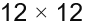 Secure fluency in multiplication table facts, and corresponding division facts, through continued practice.Solve division problems, with two-digit dividends and one-digit divisors, that involve remainders, and interpret remainders appropriately according to the context.Apply place-value knowledge to known additive and multiplicative number facts (scaling facts by 10).Apply place-value knowledge to known additive and multiplicative number facts (scaling facts by 100)Apply place-value knowledge to known additive and multiplicative number facts (scaling facts by 1 tenth or 1 hundredth).Year 1Year 2Year 3Year 4Year 5Year 6Compose numbers to 10 from 2 parts, and partition numbers to 10 into parts, including recognising odd and even numbers.Add and subtract across 10.Calculate complements to 100.Understand that 2 numbers can be related additively or multiplicatively, and quantify additive and multiplicative relationships (multiplicative relationships restricted to multiplication by a whole number).Read, write and interpret equations containing addition (), subtraction () and equals () symbols, and relate additive expressions and equations to real-life contexts.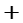 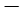 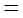 Recognise the subtraction structure of ‘difference’ and answer questions of the form, “How many more…?”.Add and subtract up to three-digit numbers using columnar methods.Use a given additive or multiplicative calculation to derive or complete a related calculation, using arithmetic properties, inverse relationships, and place-value understanding.Add and subtract within 100 by applying related one-digit addition and subtraction facts: add and subtract only ones or only tens to/from a two- digit number.Manipulate the additive relationship: Understand the inverserelationship betweenaddition and subtraction, and how both relate to the part–part–whole structure.Understand and use the commutative property of addition, and understand the related property for subtraction.Solve problems involving ratio relationships.Add and subtract within 100 by applying related one-digit addition and subtraction facts: add and subtract any 2 two- digit numbers.Solve problems with 2 unknowns.Year 1Year 2Year 3Year 4Year 5Year 6Multiplication and Division Multiplication and Division Multiplication and Division Multiplication and Division Multiplication and Division Multiplication and Division Recognise repeated addition contexts, representing them with multiplication equations and calculating the product, within the 2, 5 and 10 multiplication tables.Apply known multiplication and division facts to solve contextual problems with different structures, including quotitive and partitive division.Multiply and divide whole numbers by 10 and 100 (keeping to whole number quotients); understand this as equivalent to making a number 10 or 100 times the size.Multiply and divide numbers by 10 and 100; understand this as equivalent to making a number 10 or 100 times the size, or 1 tenth or 1 hundredth times the size.For year 6, MD ready-to- progress criteria are combined with AS ready- to-progress criteria (please see above).Relate grouping problems where the number of groups is unknown to multiplication equations with a missing factor, and to division equations (quotitive division).Manipulate multiplication and division equations, and understand and apply the commutative property of multiplication.Find factors and multiples of positive whole numbers, including common factors and common multiples, and express a given number as a product of 2 or 3 factors.Understand and apply the distributive property of multiplication.Multiply any whole number with up to 4 digits by any one-digit number using a formal written method.Divide a number with up to 4 digits by a one-digit number using a formal written method, and interpret remainders appropriately for the context.Year 1Year 2Year 3Year 4Year 5Year 6FractionsFractionsFractionsFractionsFractionsFractionsInterpret and write proper fractions to represent 1 or several parts of a whole that is divided into equal parts.Recognise when fractions can be simplified, and use common factors to simplify fractions.Find unit fractions of quantities using known division facts (multiplication tables fluency).Find non-unit fractions of quantities.Express fractions in a common denomination and use this to compare fractions that are similar in value.Reason about the location of any fraction within 1 in the linear number system.Reason about the location of mixed numbers in the linear number system.Compare fractions with different denominators, including fractions greater than 1, using reasoning, and choose between reasoning and common denomination as a comparison strategy.Convert mixed numbers to improper fractions and vice versa.Find equivalent fractions and understand that they have the same value and the same position in the linear number system.Add and subtract fractions with the same denominator, within 1.Add and subtract improper and mixed fractions with the same denominator, including bridging whole numbers.Recall decimal fraction equivalents for , ,  and , and for multiples of these proper fractions.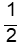 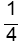 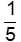 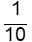 Recognise common 2D and 3D shapes presented in different orientations, and know that rectangles, triangles, cuboids and pyramids are not always similar to one another.Use precise language to describe the properties of 2D and 3D shapes, and compare shapes by reasoning about similarities and differences in properties.Recognise right angles as a property of shape or a description of a turn, and identify right angles in 2D shapes presented in different orientations.Compare angles, estimate and measure angles in degrees (°) and draw angles of a given size.Year 1Year 2Year 3Year 4Year 5Year 6Geometry Geometry Geometry Geometry Geometry Geometry Compare areas and calculate the area of rectangles (including squares) using standard units.Compose 2D and 3D shapes from smaller shapes to match an example, including manipulating shapes to place them in particular orientations.Draw polygons by joining marked points, and identify parallel and perpendicular sides.Draw polygons, specified by coordinates in the first quadrant, and translate within the first quadrant.Draw, compose, and decompose shapes according to given properties, including dimensions, angles and area, and solve related problems.Identify regular polygons, including equilateral triangles and squares, as those in which the side-lengths are equal and the angles are equal. Find the perimeter of regular and irregular polygons.Identify line symmetry in 2D shapes presented in different orientations. Reflect shapes in a line of symmetry and complete a symmetric figure or pattern with respect to a specified line of symmetry.